Игровое физкультурное занятие по сказке « Репка»                    в младшей группеЦель: Вызвать у детей эмоциональный отклик и желание участвовать детей в игровом занятии. Учить детей выполнять основные движения. Закрепить навыки детей в ходьбе стайкой за воспитателем. Продолжать учить детей подпрыгивать на двух ногах, усложняя подскоки с  продвижением вперед. Материал: корзина с мягкими мячами по количеству детей.                                      Ход занятияИгровой момент. На занятие воспитатель вносит игрушку « дед» и показывает ее детям, давая возможность хорошо рассмотреть.Воспитатель: Дедушка приглашает нас с вами на огород, где мы поможем ему посадить репку ( свободное построение детей).Зашагали ножки, топ-топ-топ,Прямо по дорожке, топ-топ-топ,Ну -ка веселее, вот как мы умеем, топ-топ-топ… ( ходьба детей стайкой за воспитателем).Мы шагаем друг за другом, лесом и зеленым лугом.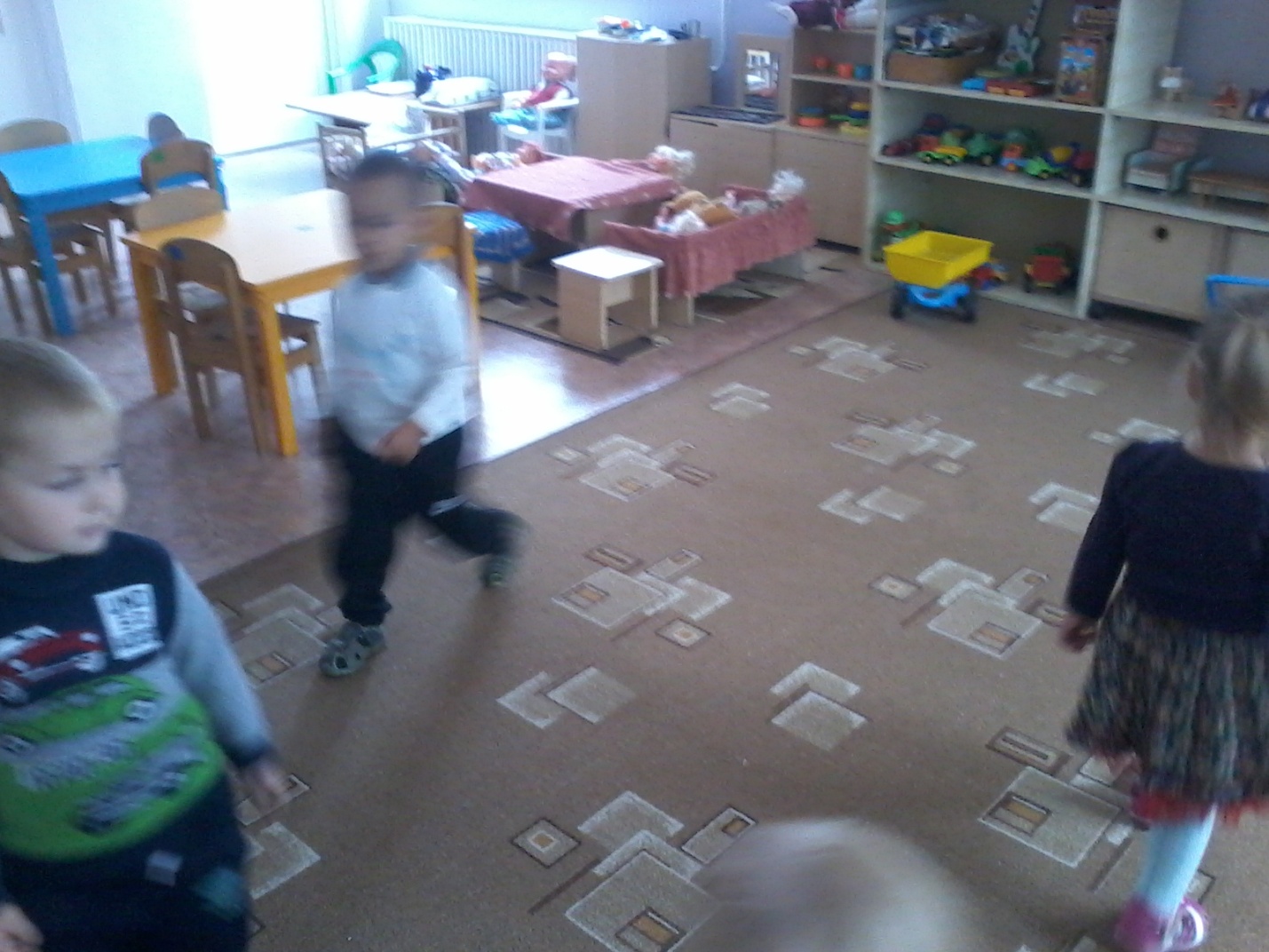 Перед нами огород.Дед за репкой нас зовет.По дорожке побежали и не устали.Прибежали в огород. Будем деду помогать, будем репку мы сажать ( бег детей, ходьба в рассыпную).Посадил дед репку. Выросла репка большая- пребольшая. ( ИП: ноги слегка расставлены. На счет 1-2 присели, 3-4 встали. Повтор3-4 раза).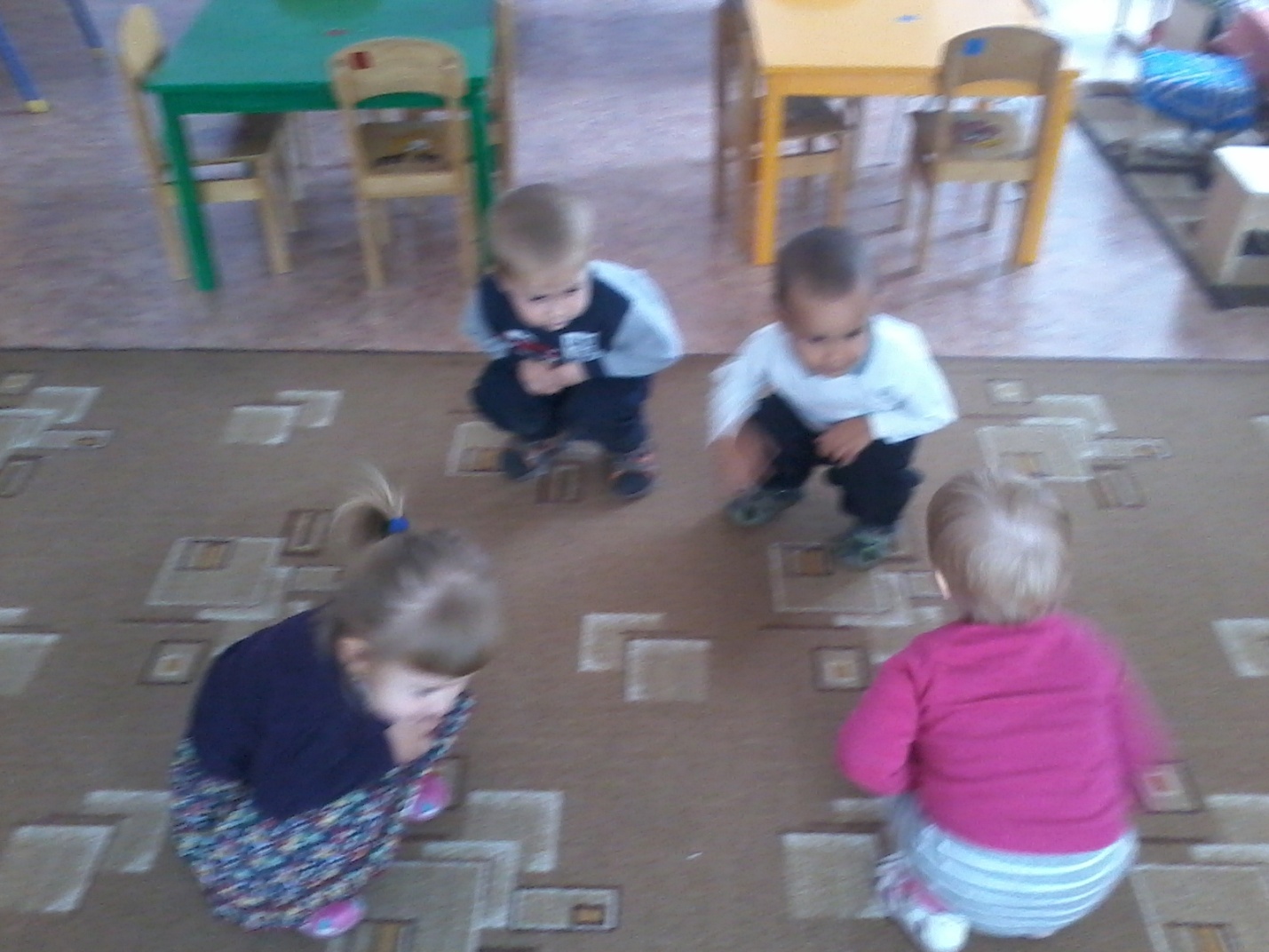 Стали мы ее дергать: тянем- потянем, вытянуть не можем ( на счет 1-2 руки развели в стороны, 3-4 вернулись в ИП. Повтор 4-5 раз)Бабку с внучкой мы позвали. Репку тянут- потянут, вытянуть не могут. ( ИП то же. На счет 1-2 наклоны вперед, 3-4 ИП . повтор 4-5 раз).Жучка, Жучка, приходи, с нами репку потяни. Проснулась жучка, потянулась вылезла из будки и прибежала нам помочь ( ползание на четвереньках под препятствием . повтор 4-5 раз).Тянем- потянем, вытянуть не можем. Кошка Мурка прибежала, репку тоже дергать стала. Тянем- потянем, вытянуть не можем.Вдруг мы мышку увидали,Ловко- ловко прыгать стали( подскоки на двух ногах с продвижением вперед).Мышка, мышка, помоги,Репку с нами потяни.Мышка нам и помогла, Репку вы-та-щи-ли!Воспитатель: Посмотрите, какие выросли репки! ( появляется корзина с мячиками- репками, которые раздаются детям). Репка выросла большая, выбирай кому какая.(Бросание  мяча в корзину из разных исходных положений).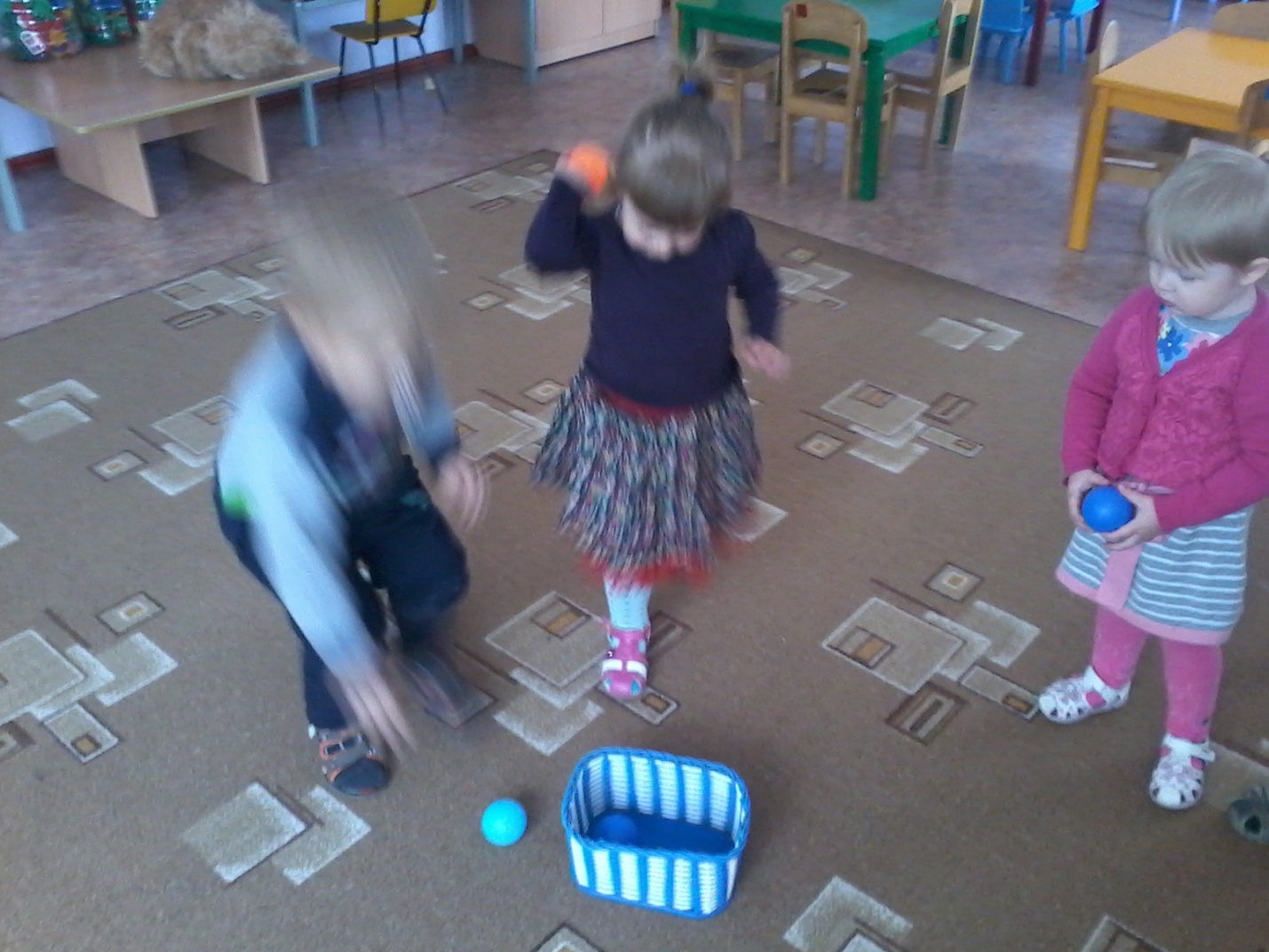 С репкой мы поиграли. Собрали их целый воз, погрузили. Паровозиком пойдем, репку в садик отвезем. ( проведение игры « Поезд» спокойная ходьба детей « паровозиком» 30 сек).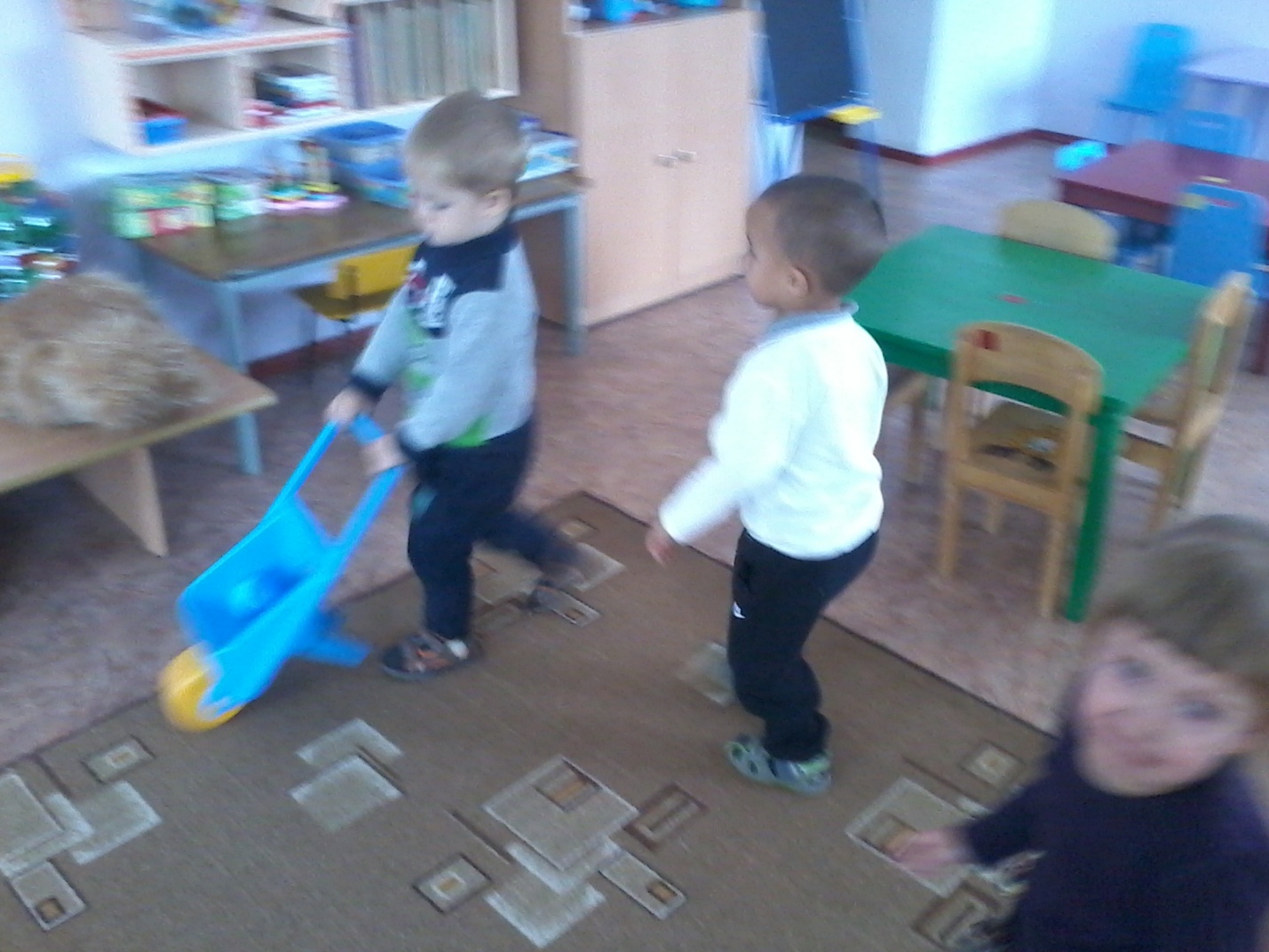 